MEETING MINUTES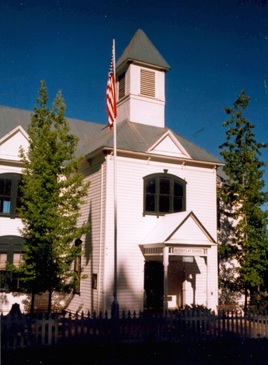 Dutch Flat Community CenterCall to Order – Time: Meeting to DiscussAgenda for September 2017Attendee NamesDehnel Demianew, Brent Nyberg, Bob Pfister, Jim Sanders, Roxanne Bertell, Joanne Blohm, Lynette Vrooman, Cathy Galardo, Bob Kims, Marybeth BlackintonAttendees Not PresentGuestsBob Waters and Bill GallagherApproval of Previous Minutes: 
Remarks – Bob Kims motioned to accept August minutes. Jim seconded.  All approved. Events:
Remarks: WES wrap-up: Bob Kims said the event went well, considering it was the hottest day of the year.  A donated air-conditioner placed in the kitchen was quite a lifesaver.  Bob Kims says the Collectibles were not as successful as in the past.  The Center did not have the same donations as in the past, so given the situation, the sale was a great success.  The biggest worry was the heat.  There will be no trips to the dump this year, as there are several dumpsters, the contents of which include the stuff from the windows.  Jim built shelves in the basement to keep future WES materials dry, and Bob Kims has purchased totes for WES product storage.  The Monday crew was wonderful and boxed everything up.  Some things had to be placed in a cardboard boxes, as they ran out of totes.  Parking was an issue: next year volunteers need to be told to park behind the building or in other places.  Octoberfest:Joanne will still be here, so she and Jim will put in on October 7th from 11-3, or until they run out of food. Anne Holmes will open the museum.Jim will make red cabbage, and he and Joanne will determine how much bratwurst to purchase.The real estate office will be open for use as well.  Bob’s bar at which people can sit is located within.  Beer can be purchased at Abe’s.  There will be polka music.  Last year’s price was $4.50 for a brat, $9 for a plate, and $10 with a pretzel.  Octoberfest has permission from Robin Reynolds to hold it at the location near the garage.  Holiday Boutique: Holiday people and clothing people will sell their wares upstairs on November 11th, 9-2.   The Center will still accept donations of holiday goods, clothes, and linens.  The Center will rent tables downstairs for $10 for artists.  Dehnel will make a flyer.  Those who want to rent a table can contact Jennifer Longnecker.  Building and Grounds:
RemarksPaint: Bob Kims contacted the painter and offered the man-lift so he could paint the locations where the birds’ nests are.  The painter said he would come but did not.  The painter has also not fixed the bubbling paint on the back, nor the birds’ nest spots. Roof:Burdette is not responding to Jim’s phone calls.  Jim says the nails need to be replaced with screws while we have the man-lift.  Windows:  Bob Kims reported that windows upstairs have been installed and they look good.  Jim said they windows downstairs still need to be done.  Walls and Floor:The wall on the side and the upstairs floor are now separating and are about three inches apart.  Bob Kims talked to Russ and Russ will take a look at it as soon as he is done with the windows.  Joanne reminded everyone of the engineering paperwork from a previous inspection so Russ can look at that report.  Jim suggests perhaps Russ may be able to shore up the floors.  Attic:There is more guano in the attic, and it needs to be cleaned out.  Jim says we need to fix the roof to prevent bats from getting inside.  Until we fix the roof, we cannot keep them out.  Burdette was stopped while driving by (to his dismay).  He will try to work on the roof this week before the man-lift is taken away.  Burdette will meet Jim on Thursday morning to address the roofing issues.  Trimming Trees and Bushes:Bob Kims will do that as soon as the weather cools down.  Jim will get a green waste dumpster, and he spoke to Lora Piscitelli, who is interested in coming back to work on the landscaping.  Bob says we would need a half day to trim and half to fill the dumpster. 
New Business:
RemarksNew Board Positions: Bob Kims will be vacationing next year before the 4th of July.  Someone will then need to be in charge of the parade and the events.  Laura Glassco (nominating committee) has found five potential new board members: Sandra Sanders, Julie Kennedy, Alan Willsmore, Cindy Goldman, and Eric Cecil. Next potluck the Center will announce candidates.  Marybeth will continue to do the newspaper and will keep all the filing in order until it is digitized.  Finances and Reports:
Remarks:WES Money:  The gross income was 13,804.55 but after expenses resulted in a net revenue to date is $13,109.81.  The only amount not included in Brent’s report is the $250 donated to Teen Challenge, so that will need to be accounted for.  Brent also reported on the individual amounts of each department in the WES in order to show the success of each area during the event. Treasurer’s Report: Marybeth asked the question about “event expenses” and “special event expenses.”  She suggests we get rid of one of those categories to eliminate confusion.  Rather, she suggested we specifically name what the event actually is.  Brent will get back about a 1,600 expense to clarify charges.  Bob Kims motioned to delay approval of Treasurer’s Report.  Dehnel seconded.  All approved.  Brent will clarify next time.  
Communications:
Remarks – Pickle ball presentation by Bob Waters and Bill Gallagher: Pickle ball players play six days a week and want to buy a professional pickle ball set.  The current nets are makeshift.  They are heavy and cumbersome—difficult to move.  There are no guarantees the current nets are at regulation heights.  Pickle ball plays have raised money themselves, at approximately $170 to date.  The pickle ball players would like the Center to purchase a second set-up.  The cost for a single system is $240, but if two systems are purchased, the company will reduce the cost by $50.  Discussion:  Marybeth suggested perhaps Placer County would fund the nets, so she will contact the County to see if they will pay and will report back to the Board and the pickle ball players.  Cathy Galardo motioned that if the County doesn’t pay, the Center pay for the remaining amount for the nets.  Dehnel seconded.  All approved.  The pickle ball players will be notified at the next meeting.  
Adjournment – Time: 7:20Bob Kims motioned to adjourn.  Dehnel seconded.  All approved.  DATE:Monday, Sept. 11th, 2017TIME:6:00 pmLOCATION:Community Center